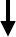 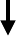 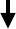 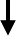 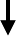 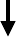 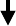 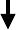 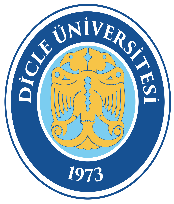 DİCLE ÜNİVERSİTESİTaşınır Yönetim Hesabıİş Akış ŞemasıDoküman Kodu: SDB-İA-61DİCLE ÜNİVERSİTESİTaşınır Yönetim Hesabıİş Akış ŞemasıYürürlük Tarihi: 05.10.2022DİCLE ÜNİVERSİTESİTaşınır Yönetim Hesabıİş Akış ŞemasıRevizyon Tarihi/No: 00